Good morning dear pupils!Carefully watch the video Get Grammar! Do exercises 6 and 7, Students' Book, page 25, please.Listen to audio 1.39 (Vocabulary Adjectives) and repeat the adjectives.Do exercise 9, Students' Book, page 25 – Write the opposites in your notebook, please. (example: big – small, etc.)After that, do exercises 1 and 2 in your Workbook, page 17, please.Observe the box Look! In your Workbook, page 17 and do exercise 3 – Complete the sentences with is/are too and adjectives in exercise 2.Finally, do exercise 4, Workbook, page 17, please.Zadala sam vam online zadatke na MyEnglishLab https://www.pearson.com/english/digital-tools/myenglishlab.html Kako biste pristupili zadacima, upišite svoje korisničko ime: AAI identitet (vaša e-mail službena adresa), a password je:student1. 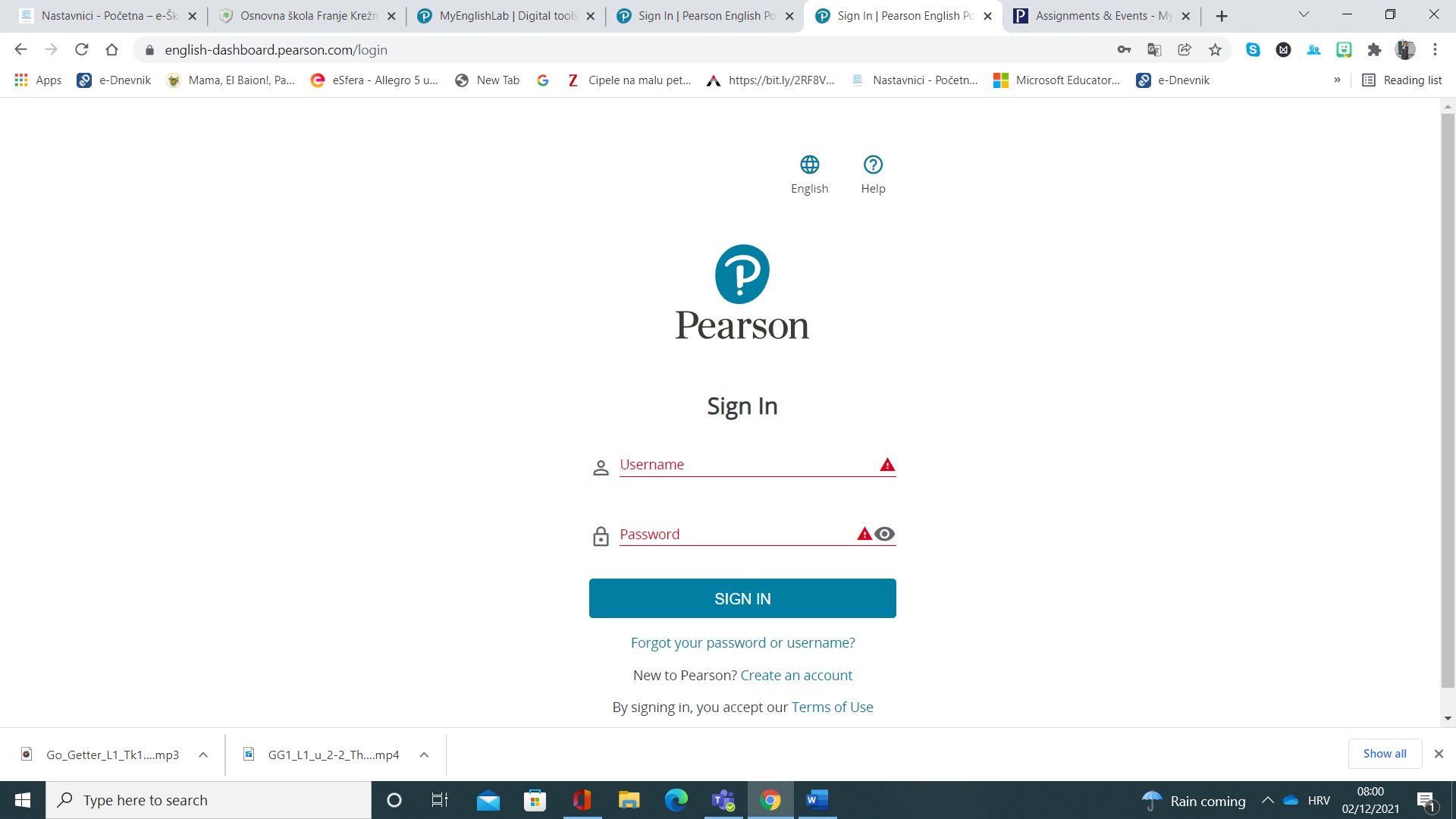 Želim vam puno uspjeha u radu! Your teacher 